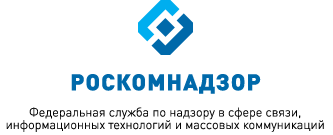 МОНИТОРИНГ ИЗМЕНЕНИЙ ОТРАСЛЕВОГО ЗАКОНОДАТЕЛЬСТВА ЗА ПЕРИОД С 01.05.2014 ПО 01.06.2014(подготовлен Правовым управлением Роскомнадзора) выпуск 17ВКЛЮЧАЕТ В СЕБЯ:Акты Минкомсвязи и РоскомнадзораАкты по основным направлениям деятельности  РоскомнадзораАдминистративная реформаГосударственные закупкиЗаконопроектыСудебная практикаАкты, связанные с присоединением к Российской Федерации Республики Крым и г. СевастополяДругие документы и  практику федеральных органов исполнительной властиИ ю н ь2 0 1 4АКТЫ МИНКОМСВЯЗИ РОССИИ И РОСКОМНАДЗОРАМинкомсвязьПриказ Минкомсвязи России от 12.05.2014 № 123 «О внесении изменений в Правила применения абонентских терминалов сетей подвижной радиотелефонной связи стандарта LTE, утвержденные приказом Министерства связи и массовых коммуникаций Российской Федерации от 06.06.2011 № 128».Согласно приказу требования к параметрам абонентских терминалов LTE Правил применения абонентских терминалов сетей подвижной радиотелефонной связи стандарта LTE, дополнены требованиями к абонентским терминалам в режиме совместного использования сети радиодоступа (RAN Sharing).Роскомнадзор Приказ Роскомнадзора от 11.04.2014 № 57 «О внесении изменений в инструкцию об организации служебных проверок в Федеральной службе по надзору в сфере связи, информационных технологий и массовых коммуникаций и ее территориальных органах, утвержденную приказом Федеральной службы по надзору в сфере связи, информационных технологий и массовых коммуникаций от 6 февраля 2012 г. № 63» (Зарегистрировано в Минюсте России 07.05.2014 № 32195).Изменения, вносимые в Инструкцию, касаются уточнений о составах комиссий при проведении служебных проверок в отношении сотрудников центрального аппарата и территориальных органов Роскомнадзора. Также введена возможность привлечения дополнительных членов комиссии при наличии у них соответствующего опыта и знаний.АКТЫ ПО ОСНОВНЫМ ВИДАМ ДЕЯТЕЛЬНОСТИ  РОСКОМНАДЗОРАФедеральный закон от 05.05.2014 № 97-ФЗ «О внесении изменений в Федеральный закон «Об информации, информационных технологиях и о защите информации» и отдельные законодательные акты Российской Федерации по вопросам упорядочения обмена информацией с использованием информационно-телекоммуникационных сетей».Законом вводится понятие «блогер» и «организатор распространения информации в сети «Интернет».На Роскомнадзор возложена обязанность по ведению реестра сайтов и (или) страниц сайтов блогеров. В целях обеспечения формирования данного реестра Роскомнадзор организует мониторинг сайтов и страниц сайтов в сети «Интернет»; утверждает методику определения количества пользователей сайта или страницы сайта в сети «Интернет» в сутки; вправе запрашивать у организаторов распространения информации в сети «Интернет», блогеров и иных лиц необходимую информацию. Постановление Правительства Российской Федерации от 14.05.2014 
№ 434 «О радиочастотной службе».Утверждены новые полномочия радиочастотной службы, в том числе в сфере информации и массовых коммуникаций. Радиочастотная служба участвует в осуществлении государственных функций и предоставлении государственных услуг. Также уточнены нормы, касающиеся порядка организации деятельности радиочастотной службы. Постановление Правительства Российской Федерации от 24.05.2014 
№ 480 «О торгах (аукционах, конкурсах) на получение лицензии на оказание услуг связи».Постановлением закреплено получение лицензии на оказание услуг связи на территории с ограниченными ресурсами сети связи общего пользования или на территории, где количество операторов связи ограничено возможностью использования доступного для оказания услуг связи радиочастотного спектра путем проведения торгов. Решение о проведении торгов, в том числе о форме торгов принимает Минкомсвязь России.  Организатором торгов определен Роскомнадзор.   Установлено, что торги на получение лицензии на оказание услуг связи на территории, где количество операторов связи ограничено возможностью использования доступного для оказания услуг связи радиочастотного спектра, проводятся в форме аукциона.Федеральный закон от 05.05.2014 № 99-ФЗ «О внесении изменений в главу 4 части первой Гражданского кодекса Российской Федерации и о признании утратившими силу отдельных положений законодательных актов Российской Федерации».Законом внесены изменения в главу 4 части первой Гражданского кодекса Российской Федерации и касаются правового положения форм юридических лиц, а также некоммерческих корпоративных организаций.Предусматривается, что учредительные документы, а также наименования юридических лиц, созданных до дня вступления в силу настоящего Федерального закона, подлежат приведению в соответствие с нормами главы 4 Гражданского кодекса Российской Федерации (в редакции настоящего Федерального закона) при первом изменении учредительных документов таких юридических лиц. Установлено, что акционерные общества, созданные до дня вступления в силу настоящего Федерального закона и отвечающие признакам публичных акционерных обществ, признаются публичными акционерными обществами вне зависимости от указания в их фирменном наименовании на то, что общество является публичным.Федеральный закон вступает в силу с 1 сентября 2014 года, за исключением положений, для которых установлены иные сроки вступления их в силу.Федеральный закон от 05.05.2014 № 100-ФЗ «О внесении изменений в Федеральный закон «Об обязательном экземпляре документов».Законом предусмотрена передача федеральному государственному унитарному предприятию «Всероссийская государственная телевизионная и радиовещательная компания» и федеральному государственному унитарному предприятию «Информационное телеграфное агентство России (ИТАР-ТАСС)» соответствующих функций ФГБУ «Гостелерадиофонд» и Федерального государственного бюджетного учреждения науки «Российской книжной палаты», ликвидированной Указом Президента Российской Федерации.Закон вступает в силу с 1 июля 2014 года.Постановление Правительства Российской Федерации от 31.05.2014 
№ 501 «О внесении изменений в Положение о Правительственной комиссии по связи».Изменение предусматривает возможность создания Правительственных комиссией по связи постоянно действующих советов потребителей по вопросам деятельности субъектов естественных монополий в сфере связи. Такие советы могут создаваться в отношении конкретных субъектов естественных монополий в сфере связи.АДМИНИСТРАТИВНАЯ РЕФОРМАФедеральный закон от 27.05.2014 № 136-ФЗ «О внесении изменений в статью 26.3 Федерального закона «Об общих принципах организации законодательных (представительных) и исполнительных органов государственной власти субъектов Российской Федерации» и Федеральный закон «Об общих принципах организации местного самоуправления в Российской Федерации».Законом предусматривается введение в Российской Федерации двух новых видов муниципальных образований: городские округа с внутригородским делением, внутригородские районы, которые будут формироваться внутри данных городских округов. Муниципальные образования будут создаваться на основе законов субъектов Российской Федерации.Определен порядок выборов представительного органа городского округа, а также определено, что в границах внутригородских районов местное самоуправление будет осуществляться населением непосредственно и (или) через выборные и иные органы местного самоуправленияУказ Президента Российской Федерации от 16.05.2014 № 338 «Об общей штатной численности органов прокуратуры Российской Федерации».Указом Президента Российской Федерации увеличена штатная численность органов прокуратуры России до 48 836 единиц. Ранее она составляла 48 386 единиц.Указ Президента Российской Федерации от 12.05.2014 № 321 
«О Министерстве Российской Федерации по делам Северного Кавказа».Министерство создано в целях комплексного решения вопросов, связанных с созданием условий для социально-экономического развития Северного Кавказа. К функциям министерства отнесены: выработка и реализация государственной политики в сфере социально-экономического развития Северного Кавказа; координация деятельности по реализации на территории Северного Кавказа государственных и федеральных целевых программ.Распоряжение Правительства Российской Федерации от 14.05.2014
 № 816-р.Распоряжением утверждена Программа по антикоррупционному просвещению на 2014 - 2016 годы.  Согласно программе на Минкомсвязь России возложена обязанность по изданию методических пособий и печатной продукции по вопросам повышения уровня правосознания граждан и популяризации антикоррупционных стандартов поведения, основанных на знаниях общих прав и обязанностей, а также обеспечение образовательных организаций методическими пособиями и печатной продукцией по указанным вопросам.ГОСУДАРСТВЕННЫЕ ЗАКУПКИ Федеральный закон от 05.05.2014 № 122-ФЗ «О внесении изменений в Кодекс Российской Федерации об административных правонарушениях».Кодекс об административных правонарушениях Российской Федерации  дополнен статьей 7.32.3, которая вводит штрафы за нарушение порядка закупки товаров, работ, услуг отдельными видами юридических лиц. В качестве такого нарушения будет рассматриваться, в частности:несоблюдение электронной формы закупок товаров, работ, услуг;нарушение установленных законом сроков размещения информации о закупке в единой информационной системе в сфере закупок либо неразмещение информации, предусмотренной законом, в данной системе;несоблюдение требований к содержанию извещений и (или) документации о закупке;предъявление к участникам закупки, закупаемым товарам, работам, услугам требований, которые не указаны в документации о закупке.За невыполнение в установленный срок законного решения федерального органа исполнительной власти, осуществляющего контроль в сфере таких закупок, введен административный штраф в размере до 500000 рублей для юридических лиц.Письмо Минэкономразвития России № 10194-ЕЕ/Д28и, ФАС России 
№ АЦ/18475/14 от 07.05.2014 «О позиции Минэкономразвития России и ФАС России по вопросу об осуществлении закупок работ строительных».Сообщается что в случае, если начальная (максимальная) цена контракта при закупке работ по строительству, реконструкции, капитальному ремонту объектов капитального строительства, не относящихся к особо опасным, технически сложным объектам капитального строительства, искусственным дорожным сооружениям, включенным в состав автомобильных дорог федерального, регионального или межмуниципального, местного значения, для обеспечения государственных нужд превышает 150 млн. рублей, а для обеспечения муниципальных нужд превышает 50 млн. рублей, заказчик вправе провести открытый конкурс, закрытый конкурс (в установленных Законом о контрактной системе случаях) либо аукцион.Также подчеркивается, что для осуществления заказчиками закупки путем проведения конкурса с ограниченным участием необходимо одновременное наличие условий об объекте закупки и начальной (максимальной) цены контракта. Письмо Минэкономразвития России от 06.05.2014 № 10073-ЕЕ/Д28и 
«О разъяснении положений Федерального закона от 5 апреля 2013 г. 
№ 44-ФЗ «О контрактной системе в сфере закупок товаров, работ, услуг для обеспечения государственных и муниципальных нужд».Со ссылкой на часть 7 статьи 105 Федерального закона от 05.04.2013 
№ 44-ФЗ «О контрактной системе в сфере закупок товаров, работ, услуг для обеспечения государственных и муниципальных нужд» Минэкономразвития России полагает, что жалоба, поданная по факсу или в форме электронного документа без использования электронной подписи, не будет соответствовать нормам Федерального закона о контрактной системе. Письмо Казначейства России от 25.03.2014 № 42-7.4-05/9.3-191 
«О направлении ответов по Федеральному закону от 05.04.2013 № 44-ФЗ».Согласно позиции казначейства Закон о контрактной системе для определения поставщиков допускает как создание единой Комиссии, так и создание конкурсных, аукционных, котировочных Комиссий, Комиссий по рассмотрению заявок на участие в запросе предложений и окончательных предложений перед проведением каждой закупки. При проведении правовой экспертизы представленного контракта (договора) необходимо обращать внимание на соответствие его правилам оформления, в том числе на использование в договоре терминов в едином значении и в соответствии со значением терминов, закрепленных в законодательстве. Сообщается также о порядке направления контрагенту требования об уплате неустойки (штрафа, пени) в случаях неисполнения или ненадлежащего исполнения обязательств, документального подтверждения правомочий лица на заключение контракта, а также об обеспечении исполнения контракта.АКТЫ, СВЯЗАННЫЕ С ПРИСОЕДИНЕНИЕМ К РОССИЙСКОЙ ФЕДЕРАЦИИ РЕСПУБЛИКИ КРЫМ И ГОРОДА ФЕДЕРАЛЬНОГО ЗНАЧЕНИЯ СЕВАСТОПОЛЯФедеральный конституционный закон от 27.05.2014 № 7-ФКЗ 
«О внесении изменений в Федеральный конституционный закон 
«О принятии в Российскую Федерацию Республики Крым и образовании в составе Российской Федерации новых субъектов - Республики Крым и города федерального значения Севастополя».Закон сокращает срок обращения гривны в Крыму до 1 июня 2014 года. С 1 июня 2014 года денежное обращение на территориях Республики Крым и города федерального значения Севастополя будет организовано следующим образом: расчеты в гривнах в Крыму должны проводиться по правилам, установленным для расчетов в иностранной валюте; расчеты наличными деньгами между юридическими лицами, а также расчеты с участием физических лиц, связанные с ведением ими предпринимательской деятельности, должны проводиться в соответствии с российским законодательством; обмен гривен на рубли будет проводиться по курсу, установленному кредитными организациями, ведущими деятельность на территории данных субъектов Российской Федерации.Кроме того, Банк России получил право принимать акты, не предусмотренные Федеральным законом «О Центральном банке Российской Федерации (Банке России)», по вопросам, относящимся к его компетенции, в случаях, предусмотренных федеральными законами, касающимися принятия Крыма в состав России.Одновременно закон приблизил на год проведение выборов в Государственный Совет Республики Крым и Законодательное Собрание города Севастополя. Теперь они пройдут во второе воскресенье сентября 2014 года.Указ Президента Российской Федерации от 14.05.2014 № 334 
«О некоторых вопросах поступления граждан Российской Федерации на федеральную государственную гражданскую службу в территориальные органы федеральных органов исполнительной власти, создаваемые на территориях Республики Крым и г. Севастополя».До 1 января 2015 года граждане, поступившие на государственную гражданскую службу в Крыму, смогут вести предпринимательскую деятельность. Кроме того, до указанной даты на граждан, поступивших на государственную службу в территориальные органы федеральных министерств и ведомств, которые создаются в Республике Крым и Севастополе, не будут распространяться следующие запреты и обязанности:на участие на платной основе в деятельности органа управления коммерческой организацией;обязанность передать в доверительное управление принадлежащие им ценные бумаги, если владение ими приводит или может привести к конфликту интересов;обязанность представлять сведения о своих доходах, расходах и имуществе, а также о доходах, расходах и имуществе своих супруг (супругов) и детей.Для поступления на государственную службу потребуется сдать экзамен на знание российского законодательства. Экзамен будет приниматься на основе методических рекомендаций, которые утвердит Минтруд России. С гражданами, которые сдали экзамен, будут заключаться служебные контракты на неопределенный срок или на срок от 1 года до 5 лет.Указ Президента Российской Федерации от 23.05.2014 № 361  «О мерах по обеспечению социальных гарантий отдельным категориям граждан Российской Федерации, назначенных (назначаемых) на должности федеральной государственной гражданской службы в территориальные органы федеральных органов исполнительной власти, создаваемые на территориях Республики Крым и г. Севастополя».Указом установлено, что  гражданам Российской Федерации, замещавшим должности в государственных органах и органах местного самоуправления, расположенных на территориях Республики Крым и г. Севастополя, на день принятия в Российскую Федерацию Республики Крым и образования в составе Российской Федерации новых субъектов - Республики Крым и города федерального значения Севастополя, при назначении на должности федеральной государственной гражданской службы в территориальные органы федеральных органов исполнительной власти, создаваемые на территориях этих субъектов Российской Федерации, в стаж государственной гражданской службы засчитывается стаж службы в указанных государственных органах и органах местного самоуправления, исчисленный на день поступления на федеральную государственную гражданскую службу в порядке, действовавшем на территориях Республики Крым и г. Севастополя до 21 февраля 2014 г.Указанный стаж службы учитывается при определении соответствия гражданина Российской Федерации, претендующего на замещение должности федеральной государственной гражданской службы, установленным нормативными правовыми актами Российской Федерации квалификационным требованиям к стажу государственной гражданской службы, а также при установлении федеральному государственному гражданскому служащему территориального органа федерального органа исполнительной власти ежемесячной надбавки к должностному окладу за выслугу лет, определении продолжительности ежегодного дополнительного оплачиваемого отпуска за выслугу лет и размера поощрений за безупречную и эффективную государственную гражданскую службу.Постановление Правительства Российской Федерации от 10.05.2014 
№ 427 «О Министерстве Российской Федерации по делам Крыма».Министерство является федеральным органом исполнительной власти, осуществляющим на территории Крымского федерального округа функции по разработке проектов государственных программ по развитию округа, координации деятельности по реализации этих программ и контролю за осуществлением органами государственной власти Республики Крым и г. Севастополя полномочий Российской Федерации, передаваемых им в соответствии с законодательством.Министерству предоставлены полномочия, в частности: координация деятельности федеральных органов исполнительной власти и их территориальных органов при разработке и реализации мероприятий, направленных на обеспечение устойчивого социально-экономического развития Крымского федерального округа, в том числе мер государственной поддержки; осуществление полномочий собственника в отношении федерального имущества, необходимого для обеспечения исполнения функций Министерства в установленной сфере деятельности; закупка товаров, работ и услуг для обеспечения государственных нужд. Постановление Правительства Российской Федерации от 19.05.2014 
№ 461 «Об утверждении Положения о Государственной комиссии по вопросам социально-экономического развития Республики Крым и г. Севастополя».Для координации деятельности органов власти по вопросам социально-экономического развития Крыма и Севастополя создана межведомственная комиссия. К полномочиям Комиссии отнесено, в том числе: внесение предложений по вопросам, требующим решения Президента Российской Федерации  или Правительства Российской Федерации; запрос у органов и организаций информации по вопросам, входящим в компетенцию Комиссии; осуществление контроля за исполнением решений Комиссии.Состав Комиссии утверждается Президентом Российской Федерации.ЗАКОНОПРОЕКТЫ Уведомление Совета Федерации Федерального Собрания Российской Федерации от 28.05.2014 № СФ-6 «О Законе Российской Федерации о поправке к Конституции Российской Федерации «О Совете Федерации Федерального Собрания Российской Федерации»Сообщается, что Госдума 23 мая 2014 года и Совет Федерации 28 мая 2014 года одобрили проект Закона Российской Федерации о поправке к Конституции Российской Федерации «О Совете Федерации Федерального Собрания Российской Федерации». Закон считается принятым с 28 мая 2014 года и вступает в силу после его одобрения органами законодательной власти не менее чем двух третей субъектов Российской Федерации.Согласно поправке в Совет Федерации войдут представители Российской Федерации, которых назначит Президент. Их число не должно превышать 10 процентов от числа членов Совета Федерации, представляющих региональные органы государственной власти.Законопроект № 458668-6 «О внесении изменений в Федеральный закон «Об информации, информационных технологиях и о защите информации» и Гражданский процессуальный кодекс Российской Федерации (в части уточнения порядка ограничения доступа к информации, распространяемой с нарушением закона)»Указанный законопроект касается расширения содержания статьи 15.2 Федерального закона от 27.07.2006 № 149-ФЗ «Об информации, информационных технологиях и о защите информации» в части ограничения доступа к информации, распространяемой с нарушением авторских и смежных прав. В качестве объекта защиты исключительных прав вместо фильмов, в том числе кинофильмов, телефильмов, предлагается указать информацию, содержащую объекты авторских и смежных прав. Также данный законопроект содержит предложение обязать владельца информационного ресурса вместо удаления незаконно размещенной информации ограничивать доступ к соответствующему информационному ресурсу.Законопроект готовится к рассмотрению во втором чтении.Законопроект № 417093-6 «О внесении изменения в статью 15.1 Федерального закона «Об информации, информационных технологиях и о защите информации» (в части уточнения содержания информации, распространение которой в Российской Федерации запрещено)».Указанный законопроект предусматривает расширение содержания статьи 15.1 Федерального закона от 27.07.2006 № 149-ФЗ «Об информации, информационных технологиях и о защите информации» в части дополнения её подпунктом «д» следующего содержания: информация о способах и методах изнасилования, развратных действий, полового сношения и иных действий сексуального характера  с несовершеннолетними, информация, обосновывающая или оправдывающая необходимость осуществления таких действий, а также позитивная информация о сексуальном влечении к несовершеннолетним.Рассматривается в первом чтении.Законопроект № 410633-6  «О внесении изменений в Федеральный закон «О связи» (в части установления порядка рассылки по сети подвижной радиотелефонной связи коротких текстовых или иных неголосовых сообщений). Законопроект направлен на введение понятия рассылки по сети подвижной радиотелефонной связи коротких текстовых или иных неголосовых сообщений.В качестве критериев рассылки по сети подвижной радиотелефонной связи предлагается установить три критерия: «массовость» - критерий предложен на основании аналогии с регламентом Международного союза электросвязи, «автоматический характер» - означает отправку сообщений техническими средствами без участия человека и «использование номеров, не предусмотренных Российской системой и планом нумерации», например, коротких и буквенных номеров. В настоящий момент именно с использованием коротких и буквенных номеров в основном осуществляется рассылка сообщений рекламного и информационного характера. В законопроекте предлагается предусмотреть, что законной является только рассылка по сети подвижной радиотелефонной связи при условии, что абонент дал согласие на получение сообщений от каждого отправителя. При этом абоненту предлагается предоставить право обратиться к оператору с требованием прекратить рассылки от конкретного отправителя.Законопроект № 462900-6 «О внесении изменений в Федеральный закон «О контрактной системе в сфере закупок товаров, работ, услуг для обеспечения государственных и муниципальных нужд»
(в части оптимизации процедуры осуществления закупки у единственного поставщика при подготовке и организации протокольных мероприятий государственного уровня)Законопроектом предлагается внести в Закон о контрактной системе следующие изменения, касающиеся случаев осуществления закупки у единственного поставщика:- расширить перечень таких случаев, предусмотрев, в частности, заключение бюджетными учреждениями контрактов, предметом которых является выдача банковской гарантии;- дополнить перечень случаев заключения контракта с единственным поставщиком, в которых не требуется указывать обязательные условия, установленные упомянутым Законом, в том числе условие об ответственности исполнителя за ненадлежащее исполнение или неисполнение условий контракта. К примеру, планируется включить в этот перечень заключение контракта на оказание услуг, связанных с направлением работника в служебную командировку;- разрешить заказчику не отражать в отчете об исполнении контрактов информацию о результатах исполнения отдельных этапов контрактов, которые были заключены с единственным поставщиком на сумму, не превышающую 100 тыс. или 400 тыс. руб.Кроме того, при осуществлении закупки у единственного поставщика на сумму в размере не более 400 тыс. руб. планируется указывать, что данная закупка возможна, если ее объем не превышает 50% совокупного годового объема закупок. Также предлагается ввести термин "совокупный годовой объем закупок", под которым понимается общий объем финансирования заказчиком осуществляемых в соответствии с названным Законом закупок, в том числе контрактов, которые были заключены до начала текущего финансового года, но подлежат оплате в этом году.Законопроект № 310190-6 «О внесении изменений в Кодекс Российской Федерации об административных правонарушениях и отдельные законодательные акты Российской Федерации в связи с уточнением полномочий государственных органов и муниципальных органов по вопросам осуществления государственного контроля (надзора) и муниципального контроля»Законопроект направлен на приведение отраслевых актов в соответствие с базовым Законом  «О защите прав юридических лиц при проведении государственного контроля и надзора». Также в КоАП РФ вносятся изменения, предусматривающие уточнение наименований государственных контрольно-надзорных органов. Понятие «орган по контролю и надзору в сфере» по тексту как правило заменяется на «орган по надзору в области…».Находиться на стадии подготовки ко второму чтению.СУДЕБНАЯ ПРАКТИКАПостановление Пленума ВАС РФ от 16.05.2014 № 28 «О некоторых вопросах, связанных с оспариванием крупных сделок и сделок с заинтересованностью».Пленум ВАС РФ разъяснил особенности оспаривания крупных сделок и сделок с заинтересованностью. В частности, Пленум ВАС РФ указал, что нормы Федеральных законов "Об обществах с ограниченной ответственностью" и "Об акционерных обществах" являются специальными по отношению к статье 173.1 и пункту 3 статьи 182 Гражданского кодекса Российской Федерации. В случае если крупная сделка или сделка с заинтересованностью была одобрена общим собранием акционеров, она может быть признана недействительной на основании пункта 2 статьи 174 Гражданского кодекса Российской Федерации.Срок исковой давности по требованиям о признании недействительной сделки, совершенной с нарушением порядка ее одобрения, исчисляется с момента, когда истец узнал или должен был узнать о том, что такая сделка требовала одобрения в порядке, предусмотренном законом или уставом, хотя бы она и была совершена раньше.Разъяснения, содержащиеся в Постановлении, подлежат применению также при рассмотрении судами дел об оспаривании крупных сделок и сделок с заинтересованностью государственных и муниципальных унитарных предприятий, кооперативов, автономных учреждений и иных некоммерческих организаций, если иное не предусмотрено законом или не вытекает из существа отношений.ДРУГИЕ ДОКУМЕНТЫ И  ПРАКТИКА ФЕДЕРАЛЬНЫХ ОРГАНОВ ИСПОЛНИТЕЛЬНОЙ ВЛАСТИДоговор о Евразийском экономическом союзе (Подписан в г. Астане 29.05.2014)Россия, Беларусь и Казахстан учредили Евразийский экономический союз (ЕАЭС).ЕАЭС представляет собой международную организацию региональной экономической интеграции, в рамках которой обеспечивается свободное движение товаров, капитала и рабочей силы, а также - проведение скоординированной политики в определенных отраслях экономики.В рамках Союза создаются:Высший Евразийский экономический совет, состоящий из глав государств, входящих в ЕАЭС;Евразийский межправительственный совет, состоящий из глав правительств государств, входящих в ЕАЭС;Евразийская экономическая комиссия, которая является постоянно действующим регулирующим органом ЕАЭС, расположенным в Москве;Суд Евразийского экономического союза - постоянно действующий судебный орган ЕАЭС, расположенный в Минске.Бюджет ЕАЭС формируется в российских рублях за счет долевых взносов государств, входящих в Союз.Указ Президента Российской Федерации от 02.05.2014 № 296 
«О сухопутных территориях арктической зоны Российской Федерации».Указом определены сухопутные территории Арктической зоны Российской Федерации согласно приложению.Постановление Правительства Российской Федерации от 15.05.2014 
№ 463 «Об утверждении Положения о Комиссии по апелляциям при Федеральной службе по аккредитации».Положение устанавливает порядок формирования комиссии по апелляциям при Федеральной службе по аккредитации. В том числе требования к председателю Комиссии, перечень федеральных органов исполнительной власти, уполномоченных на осуществление государственного контроля (надзора), представители которых включаются в состав Комиссии, порядок осуществления деятельности Комиссии, включая рассмотрение Комиссией жалоб на решения, действия (бездействие) Федеральной службы по аккредитации и ее должностных лиц.Постановление Правительства Российской Федерации от 20.05.2014 
№ 467 «Об утверждении Положения о предоставлении федеральному органу исполнительной власти, уполномоченному в области государственной регистрации прав на недвижимое имущество и сделок с ним, кадастрового учета и ведения государственного кадастра недвижимости, федеральными органами исполнительной власти, органами государственной власти субъектов Российской Федерации и органами местного самоуправления дополнительных сведений, воспроизводимых на кадастровых картах, предназначенных для использования неограниченным кругом лиц».Определено, что сведения предоставляются органами власти всех уровней в виде XML-файлов, через систему межведомственного электронного взаимодействия и заверяются усиленной квалифицированной цифровой подписью.В предоставляемые сведения могут содержать дополнительную информацию, ха исключением сведений, составляющих гостайну, и сведения, содержащие персональные данные.Распоряжение Правительства Российской Федерации от 10.05.2014 
№ 793-р «Об утверждении Концепции методологии систематизации и кодирования информации, а также совершенствования и актуализации общероссийских классификаторов, реестров и информационных ресурсов».Основной целью Концепции является определение и правовое закрепление основных подходов, правил, методов и способов систематизации и кодирования информации, направленных на улучшение качества взаимодействия органов государственной власти и органов местного самоуправления с физическими и юридическими лицами, а также органов государственной власти и органов местного самоуправления между собой.По итогам реализации Концепции предусматривается обеспечить, в том числе: актуальность сведений об объектах и субъектах правоотношений в различных информационных ресурсах; исключение повторного и многократного ввода одних и тех же сведений в информационные ресурсы, ранее представленные в иные информационные ресурсы; однозначность идентификации объектов и субъектов правоотношений при взаимодействии физических и юридических лиц с органами государственной власти, а также между органами государственной власти. Письмо ФАС России от 14.05.2014 № АК/19317/14 «О социальной рекламе о вреде потребления табака».ФАС России сообщает что, социальная реклама о вреде потребления табака должна транслироваться перед началом или в процессе показа соответствующего аудиовизуального произведения в любой воспринимаемой форме.Подчеркивается, что рекламодателями социальной рекламы о вреде потребления табака могут выступать любые лица, в том числе телеканалы, транслирующие аудиовизуальные произведения.При подсчете продолжительности общего объема распространяемой в телепрограмме, телепередаче рекламы социальная реклама в данный объем не учитывается.Письмо ФАС России от 16.05.2014 № АГ/19720/14 «О внесении изменений в статью 28 Федерального закона «О рекламе».ФАС России сообщила об особенностях рекламы потребительских кредитов и займов с 22 июня 2014 года. С указанной даты вступают в силу поправки в статью 28 Федерального закона «О рекламе», регулирующие рекламу услуг, связанных с предоставлением, пользованием и погашением кредита или займа. Если такая реклама содержит хотя бы одно условие, влияющее на стоимость кредита (займа), она должна содержать и все остальные условия, определяющие его полную стоимость для заемщика в соответствии с Федеральным законом «О потребительском кредите (займе)», а также условия, влияющие на нее.Кроме того, с 22 июня 2014 года запрещается реклама услуг по предоставлению потребительских займов лицами, не осуществляющими профессиональную деятельность по предоставлению потребительских займов. Ответственность за размещение такой рекламы будет нести рекламораспространитель.Предоставленный материал был подготовлен с использо-ванием информации из электронных нормативно-правовых базы «Консультант-Плюс».